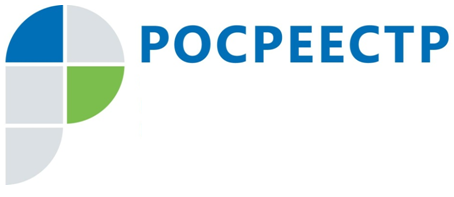 #РосреестрРосреестр: проект «Земля для стройки»	Правительство Чеченской Республики определило уполномоченный орган по реализации проекта «Земля для стройки» Министерство имущественных и земельных отношений Чеченской Республики.	В рамках реализации национального проекта «Жилье и городская среда», разработанного во исполнение Указа Президента Российской Федерации от 7 мая 2018 г. № 204 «О национальных целях и стратегических задачах развития Российской Федерации на период до 2024 года», заключено Соглашение о взаимодействии между Федеральной службой государственной регистрации, кадастра и картографии и Правительством Чеченской Республики.	Предметом настоящего Соглашения является организация информационного взаимодействия между Сторонами для обмена сведениями в целях реализации Национального проекта в соответствии с законодательством Российской Федерации.	Министерство имущественных и земельных отношений Чеченской Республики представляет в ФГБУ «ФКП Росреестра» сведения о земельных участках и территориях, имеющих потенциал вовлечения в оборот для жилищного строительства (далее – земельные участки и территории) и находящихся в федеральной собственности, собственности субъекта Российской Федерации, муниципальной собственности, государственная собственность на которые не разграничена.	На территории республики в 5 городах определены 10 земельных участков общей площадью более 193 га.Заместитель руководителя Управления Росреестра по Чеченской РеспубликеА.Л. Шаипов